Spotkania informacyjne „Fundusze Europejskie dla przedsiębiorców na opracowanie innowacyjnych produktów i usług” – Zielona Góra, 17.07.2019 r. i Gorzów Wielkopolski, 18.07.2019 r.Sieć Punktów Informacyjnych Funduszy Europejskich w województwie lubuskim, działająca w Urzędzie Marszałkowskim Województwa Lubuskiego, zaprasza na spotkania informacyjne dla przedsiębiorców, które odbędą się 17 lipca 2019 r. w Zielonej Górze oraz 18 lipca 2019 r. w Gorzowie Wielkopolskim.O spotkaniachSpotkania kierowane są do przedsiębiorców prowadzących działalność gospodarczą na terenie województwa lubuskiego.Podczas spotkań przekazane zostaną informacje dotyczące możliwości pozyskania środków na działalność badawczo-rozwojową, opracowanie innowacyjnych produktów i usług, a także możliwości skorzystania z bonów na innowacje, czy współpracy z jednostkami naukowymi. Omówione zostaną warunki przyznania wsparcia, wskazane zostaną dokumenty, strony internetowe oraz podmioty oferujące unijne środki.Spotkania odbędą się:17 lipca 2019 r. w godzinach 10:00 – 13:00 w Zielonej Górze w siedzibie Głównego Punktu Informacyjnego Funduszy Europejskich, ul. Bolesława Chrobrego 1-3-5 (sala konferencyjna nr 0.35, poziom 0);18 lipca 2019 r. w godzinach 10:00 – 13:00 w Wojewódzkiej i Miejskiej Bibliotece Publicznej im. Zbigniewa Herberta w Gorzowie Wielkopolskim, ul. gen. Władysława Sikorskiego 107 (sala nr 216, II piętro).Więcej informacjiOsoby zainteresowane wzięciem udziału w ww. spotkaniach prosimy o wypełnienie formularzy dostępnych pod linkami zamieszczonymi poniżej.W kwestii spotkania w Zielonej Górze na zgłoszenia czekamy do 16 lipca 2019 r. W przypadku pytań prosimy o kontakt telefoniczny z Głównym Punktem Informacyjnym Funduszy Europejskich w Zielonej Górze pod numerami telefonów: 68 4565 -535; -499; -488; -480; -454.Istnieje możliwość zgłoszenia poprzez formularz elektroniczny za pośrednictwem strony internetowej: http://rpo.lubuskie.pl/wez-udzial-w-szkoleniach-i-konferencjach/szkolenie-formularz?termId=326543 (dot. spotkania w Zielonej Górze).W kwestii spotkania w Gorzowie Wielkopolskim na zgłoszenia czekamy do 17 lipca 2019 r. W przypadku pytań prosimy o kontakt telefoniczny z Lokalnym Punktem Informacyjnym Funduszy Europejskich w Gorzowie Wielkopolskim pod numerem telefonu: 95 7390-386; -380; -378; -377.Istnieje możliwość zgłoszenia poprzez formularz elektroniczny za pośrednictwem strony internetowej: http://rpo.lubuskie.pl/wez-udzial-w-szkoleniach-i-konferencjach/szkolenie-formularz?termId=326569 (dot. spotkania w Gorzowie Wielkopolskim).O udziale w spotkaniu decyduje kolejność zgłoszeń.Udział w spotkaniu jest bezpłatny.Serdecznie zapraszamy!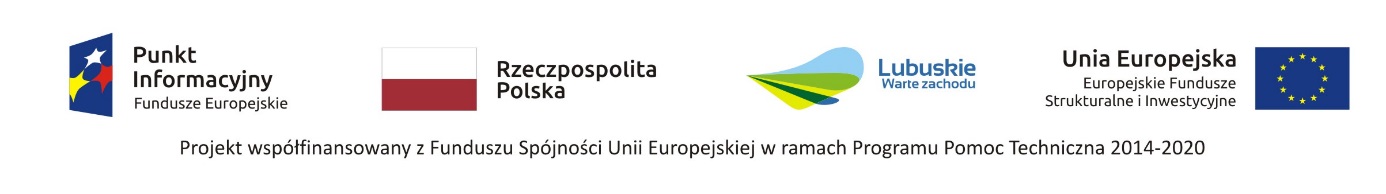 